Meldung Datenänderung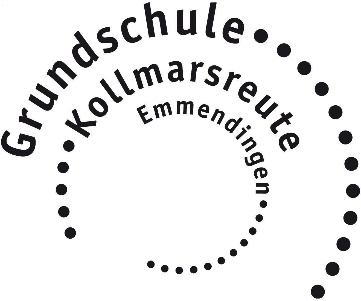 (Änderungen bitte innerhalb von 14 Tagen in der Schule melden)Name des Kindes:      Name des Kindes:      Klasse:       Folgende Telefon-/Notfallnummer bitte löschen:       Folgende Telefon-/Notfallnummer bitte löschen:       Folgende Telefon-/Notfallnummer bitte löschen:       neue Telefon-/Notfallnummer:       neue Telefon-/Notfallnummer:       neue Telefon-/Notfallnummer:       neue Telefonnummer auf der Klassenliste:       neue Telefonnummer auf der Klassenliste:       neue Telefonnummer auf der Klassenliste:       neue E-Mail-Adresse:       neue E-Mail-Adresse:       neue E-Mail-Adresse:       Anschriftenänderung ab:       Anschriftenänderung ab:       Anschriftenänderung ab:             neu:                       (Straße)       neu:                       (Straße)       neu:                       (Straße)                (Wohn-/Teilort)                (Wohn-/Teilort)                (Wohn-/Teilort) Namensänderung des Kindes/der Erziehungsberechtigten ab:       Namensänderung des Kindes/der Erziehungsberechtigten ab:       Namensänderung des Kindes/der Erziehungsberechtigten ab:             neu:                    (entsprechende Nachweise im Sekretariat vorlegen)       neu:                    (entsprechende Nachweise im Sekretariat vorlegen)       neu:                    (entsprechende Nachweise im Sekretariat vorlegen) Sorgerechtsänderung ab:        Sorgerechtsänderung ab:        Sorgerechtsänderung ab:              neu:                    (entsprechende Nachweise im Sekretariat vorlegen)       neu:                    (entsprechende Nachweise im Sekretariat vorlegen)       neu:                    (entsprechende Nachweise im Sekretariat vorlegen) Abmeldung von der Grundschule zum:       Abmeldung von der Grundschule zum:       Abmeldung von der Grundschule zum:            neue Schule:            neue Schule:            neue Schule:       Sonstiges:       Sonstiges:       Sonstiges:      Datum: Unterschrift: Unterschrift: 